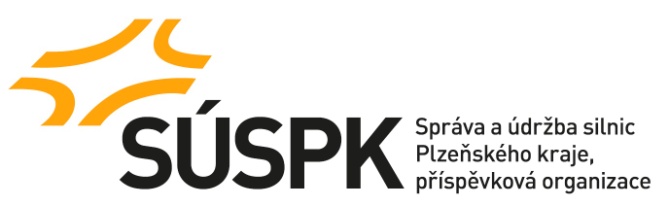 č.j.: 857/19/SÚSPK-PZadání podlimitní veřejné zakázky na stavební práce v otevřeném řízení podle ustanovení § 56 zákona č. 134/2016 Sb., o zadávání veřejných zakázek (dále jen „ZZVZ“) pod názvem: „II/186 Průtah Plánice“Zadávací dokumentace(dále jen „ZD“)ZadavatelZadavatel č. 1: Správa a údržba silnic Plzeňského kraje, p.o. (dále jen „SÚSPK“ nebo „Zadavatel“)se sídlem: Koterovská 162, 326 00 Plzeň IČO: 72053119	DIČ: CZ72053119zapsaná v obchodním rejstříku pod sp. zn.: Pr 737 vedenou u Krajského soudu v Plznistatutární orgán: Ing. Miroslav Doležal, generální řediteldatová schránka: qbep485tel.: +420 377 172 101, e-mail: posta@suspk.euprofil zadavatele: https://ezak.cnpk.cz/profile_display_137.htmlZadavatel č. 2: Město Plánicese sídlem: Náměstí 180, 340 34 PlániceIČO: 00255980	DIČ: CZ00255980zastoupený/jednající: Zdeněk Pavlíček,starosta městaVýše uvedení zadavatel č. 1 a zadavatel č. 2 se spojili pro účely společného zadávání veřejné zakázky ve smyslu ust. § 7 ZZVZ, s tím, že výkonem práv a povinností zadavatele v zadávacím řízení a jednáním za zadavatele je pověřen zadavatel č. 1 (dále jen „zadavatel“).Kontaktní údaje zadavatele pro účely zadávacího řízeníKontaktní osoba ve věcech zadávacího řízení: Ludmila Kvardová, tel.: +420 377 172 412, e-mail: ludmila.kvardova@suspk.euOdkaz na veřejnou zakázku na profilu zadavatele:https://ezak.cnpk.cz/contract_display 7029.htmlZadávací dokumentace a její poskytováníZadávací dokumentaci tvoří pouze tento text ZD vč. příloh a projektová dokumentace.ZD vč. příloh a projektové dokumentace je uveřejněna a lze ji stáhnout z profilu zadavatele, odkaz dle čl. 1. této ZD.Součástí zadávací dokumentace je PROJEKTOVÁ DOKUMENTACE PRO PROVÁDĚNÍ STAVBY - zpracovaná společností Valbek, spol s.r.o., středisko Plzeň, Parková 1205/11, 326 00 Plzeň, IČO: 48266230, zpracovaná v 12/2018; zpracovaná společností VALBEK, spol. s .r.o., středisko Ústí nad Labem, Děčínská 717/21, 400 03 Ústí nad Labem, IČO: 48266230, zpracovaná v 01/2019; zpracovaná společností INGVAMA, inženýrská a projektová spol. s r.o., Bližanovy 85, 340 34 Plánice, IČO: 06787720, zpracovaná v 11/2018  (dále jen „projektová dokumentace“ nebo „PD“).Předmět veřejné zakázkyPředmětem veřejné zakázky je realizace stavebních prací projektu „II/186 Průtah Plánice“Klasifikace předmětu dle CPV: 45233142-6 Práce na opravě silnic                                                45231300-8 Stavební práce vodovodní a kanalizační                                                                    potrubí      Předpokládaná hodnota VZ a limitace nabídkové cenyPředpokládaná hodnota a současně maximální celková hodnota veřejné zakázky činí: 63 820 000,00 Kč bez DPH.Zadavatel dále limituje nabídkovou cenu pro část díla (viz čl. 2.1. přílohy č. 2 této ZD) realizovaného pro: zadavatele č. 1 částkou: 24 863 000,00 Kč bez DPH;zadavatele č. 2 částkou: 38 957 000,00 Kč bez DPH.Nabídková cena v Kč bez DPH nesmí překročit maximální celkovou hodnotu dle čl. 4.1. této ZD.Nabídková cena za část díla pro příslušného zadavatele nesmí překročit příslušnou limitní hodnotu dle čl. 4.2. této ZD.Pokud nabídková cena dodavatele překročí stanovenou maximální celkovou hodnotu dle čl. 4.1. a 4.2. této ZD, může být dodavatel ze zadávacího řízení vyloučen.Stručný popis předmětu a cíle realizace veřejné zakázkyPředmětem veřejné zakázky je rekonstrukce silnice II/186 v intravilánu města Plánice v délce 857 metrů včetně vybudování nových chodníků a přidružených ploch. Součástí stavby dále bude vybudování kanalizace, rekonstrukce vodovodu a výstavba veřejného osvětlení. Stavba je členěna na tyto stavební objekty: SO 101 - Průtah silnice II/186, SO 110 - chodníky a přidružené plochy, SO 301 - kanalizace, SO 302 - odlehčovací komora, SO 303 - kanalizační přípojky, SO 304 - Vodovod ul. Klatovská, SO 306 - rekonstrukce vodovodu ul. Klatovská, SO 308 - vodovodní přípojky, SO 309 - provizorní vodovod, SO 430 - veřejné osvětlení.     Cílem realizace veřejné zakázky je realizace stavby v rozsahu PD a v souladu se stavebním povolením č.j. ŽP/4616/15/Bá vydaným Městským úřadem Klatovy, odborem životního prostředí dne 23.6.2015 a změnou stavby pod č.j. ŽP/6614/18/Se ze dne 7.9.2018, stavebním povolením č.j. OD/10258-9/Au vydaným Městským úřadem Klatovy, odborem dopravy – dopravním úřadem dne 30.12.2014 a prodlouženým pod č.j. OD/333/16-5/Au dne 9.3.2017, územním rozhodnutím č.j. OVÚP/6202/14/My vydaným Městským úřadem Klatovy, odborem výstavby a územního plánování dne 19.9.2014, územním souhlasem č.j. OVÚP/2449/15/Fr vydaným Městským úřadem Klatovy, odborem výstavby a územního plánování dne 24.4.2015,  které tvoří přílohy č. 5-1, 5-2, 5-3, 5-4, 5-5 a 5-6  této ZD (dále jen „stavební povolení“).Stavební práce budou prováděny za přechodné úpravě provozu, kterou si vybraný dodavatel (dále jen „zhotovitel“) projedná a zajistí s Policií ČR DI a příslušným silničním správním úřadem v souladu s § 24 zákona č.13/1997 Sb., o pozemních komunikacích, po předchozím projednání se správcem komunikace a provozovatelem veřejné linkové autobusové dopravy. Po dobu provádění stavby bude za stanovené dopravní značení a dopravně inženýrská opatření (dále jen „DIO“) zodpovídat zhotovitel.Zhotovitel bude po celou dobu realizace stavby bezvýhradně dodržovat podmínky vydaných rozhodnutí a stanovisek dotčených orgánů státní správy a správců inženýrských sítí (součást stavebního povolení a PD). Zhotovitel si zajistí aktualizaci a vytýčení všech dotčených inženýrských sítí. Zhotovitel odpovídá za škody, které by vznikly nedodržením či porušením podmínek z výše citovaných rozhodnutí a stanovisek.Realizace veřejné zakázky bude financována z prostředků Plzeňského kraje a Města Plánice.Zadavatel upozorňuje, že stručný popis předmětu veřejné zakázky, uvedený v tomto článku není úplný a vyčerpávající. Úplný a detailní popis předmětu plnění je uveden zejm. v návrhu smlouvy o dílo, který tvoří přílohu č. 2 této ZD (dále jen „návrh smlouvy“) ve spojení se soupisem prací vč. výkazu výměr, který tvoří přílohu č. 3 této ZD. Další podmínky realizace předmětu veřejné zakázky jsou specifikovány v PD a stavebním povolení.Technické podmínkyPro zajištění kvality prací bude stavba provedena v souladu s technickými kvalitativními podmínkami Ministerstva dopravy (TKP), platnými ČSN, technickými podmínkami Ministerstva dopravy (TP), vzorovými listy staveb pozemních komunikací (VL) a technologickými předpisy a postupy pro použité technologie platnými v době realizace předmětu plnění.Předmět veřejné zakázky musí být realizován dle podmínek této ZD a zejm. podmínek blíže specifikovaných v PD, stavebním povolení a návrhu smlouvy.Požadovaná kvalita konstrukcí a prací a způsob její kontroly se řídí platnými technickými normami, a jakož i materiály a výrobky použité pro zhotovení díla musí být v souladu s ustanovením § 156 zákona č. 183/2006 Sb., o územním plánování a stavebním řádu (stavební zákon) a splňovat podmínky dle zákona č. 22/1997 Sb., o technických požadavcích na výrobky a o změně a doplnění některých zákonů a v souladu s nařízením Evropského parlamentu a Rady č. 305/2011 ze dne 9. března 2011, kterým se stanoví harmonizované podmínky pro uvádění stavebních výrobků na trh a kterým se zrušuje směrnice Rady 89/106/EHS.Odkazy v ZD a jejích přílohách na určité dodavatele, výrobky, patenty na vynálezy, užitné vzory, průmyslové vzory, ochranné známky nebo označení původu popisují a specifikují podmínky požadovaného plnění s tím, že zadavatel připouští i jiná kvalitativně a technicky obdobná řešení za podmínky, že nesmí dojít ke zhoršení parametrů daných v PD. Pokud se dodavatel odchýlí použitím jiných výrobků, materiálů nebo řešení od PD, musí být v jeho nabídce výslovně uvedeno jaké konkrétní výrobky, materiály nebo řešení nabízí a současně doloženo, že budou dodrženy parametry stanovené v této ZD a PD (prohlášením o shodě).Vybraný dodavatel je povinen provádět veškerá měření, revize a odzkoušení zařízení v souladu s podmínkami stanovenými PD, touto ZD, resp. návrhem smlouvy, právními předpisy, ČSN nebo jinými normami s dosažením hodnot daných PD, či závazným předpisem.Místo plnění         silnice II/186 v intravilánu města Plánice v délce 857 mProhlídka místa plnění         Prohlídka místa plnění se neuskuteční, místo je volně přístupné.Termín plnění a zárukaTermín předání staveniště: nejpozději do dvou (2) týdnů od výzvy zadavatele (výzva bude učiněna nejpozději do dvou (2) týdnů od uzavření smlouvy), nebude-li dohodnuto jinak.Konečný termín pro provedení díla, tj. předání a převzetí dokončeného kompletního díla včetně všech dokladů:  doba výstavby pro provedení díla je dvanáct (12) měsíců od předání staveniště (do doby výstavby se nepočítá zimní technologická přestávka, která se předpokládá od  1.12.2019 do 31.03.2020, kdy budou stavební práce z důvodu klimatických podmínek a zajištění zimní údržby přerušeny).  Zadavatel požaduje záruku na celé dílo v délce pět (5) let.Zadávací lhůtaZadávací lhůta stanovená ve smyslu § 40 ZZVZ činí 3 měsíce.¨JistotaZadavatel požaduje v souladu s § 41 ZZVZ poskytnutí jistoty ve výši 1 200 000,00 Kč. Jistotu lze poskytnout formou bankovní záruky, vystavené na zadavatele č.1 nebo formou složení (poukázání – zaslání) uvedené částky na účet zadavatele č. 5146600001/5500 (do poznámky uvádět stručný název veřejné zakázky a jako variabilní symbol uvést své IČO), případně formou pojištění záruky, tak že oprávněnou osobou je zadavatel č.1. Jistota bude uvolněna v souladu s § 41 odst. 6 ZZVZ. Platnost bankovní záruky nebo pojištění záruky bude minimálně po dobu, po kterou je účastník zadávacího řízení svou nabídkou vázán dle čl. 10 této ZD.V případě poskytnutí jistoty formou bankovní záruky (pojištění záruky) musí být zadavateli poskytnuta bankovní záruka (pojištění záruky) v elektronické podobě (originální soubor poskytnutý bankou včetně elektronických podpisů). Zánik bankovní záruky nesmí být vázán na vrácení originálu bankovní záruky bance.Nabídky - lhůta pro podání, způsob podáníLhůta pro podání nabídekLhůta pro podání nabídek je stanovena do 10:00 hod dne 11.03.2019. Otevírání nabídek v elektronické podobě je neveřejné. Zadavatel do dvou pracovních dnů od skončení lhůty pro podání nabídek uveřejní na profilu zadavatele u odkazu dle čl. 1 této ZD protokol o otevírání nabídek.Způsob podání nabídky Nabídku lze podat ve lhůtě pro podávání nabídek výhradně v elektronické podobě prostřednictvím elektronického nástroje (portálu) E-ZAK – příslušného odkazu dle čl. 1 této ZD a to po předchozí registraci.Pro podání nabídek je třeba provést registraci dodavatele v elektronickém nástroji E-ZAK na adrese https://ezak.cnpk.cz/registrace.html. K úspěšnému dokončení registrace je nutné využít platný elektronický podpis založený na kvalifikovaném certifikátu. Pokud elektronický podpis dodavatel nevlastní, lze dokončit registraci i bez jeho využití. Nicméně pro plnohodnotnou účast v této VZ je nutné vlastnit elektronický podpis založený na kvalifikovaném certifikátu. Podrobnější informace lze nalézt v uživatelské příručce pro dodavatele (https://ezak.cnpk.cz/data/manual/EZAK-Manual-Dodavatele.pdf) a manuálu elektronického podpisu (https://ezak.cnpk.cz/data/manual/QCM.Podepisovaci_applet.pdf).V případě, že se dodavateli nedaří zaregistrovat do systému, je jeho IČO pravděpodobně již obsazeno. Je možné, že dodavatel byl před vypsáním této veřejné zakázky “předregistrován“ a je tedy již veden v evidenci systému. Postup dokončení registrace je velice podobný postupu popsaném v odstavci výše. Pouze je nutné do dokončení registrace vstoupit pomocí hypertextového odkazu z předregistračního e-mailu, který byl zaslán na adresu dodavatele. V případě ztráty nebo neobdržení předregistračního e-mailu lze kontaktovat Jana Kronďáka (jan.krondak@cnpk.cz) pro jeho opětovné zaslání, případně nápravu jiným způsobem.Požadavky na jednotný způsob zpracování nabídkyNabídka bude podána písemně v elektronické podobě.Nabídka, včetně veškerých požadovaných dokladů, bude podepsána osobou oprávněnou jednat za účastníka zadávacího řízení. Součástí nabídky musí být i doklad, z nějž plyne právo oprávněné osoby jednat za účastníka zadávacího řízení.Podává-li více dodavatelů společnou nabídku, uvedou ve společné  nabídce, který z účastníků společné nabídky je v zadávacím řízení oprávněn jednat a rovněž adresu datové schránky umožňující příjem poštovních datových zpráv (tzv. PDZ), nebo e-mailovou adresu, na kterou mají být účastníkům společné nabídky v zadávacím řízení zasílány písemnosti. Odeslání a doručení písemnosti na tuto adresu se považuje za odeslání a doručení každému účastníkovi společné nabídky.Varianty nabídky se nepřipouští.Účastník zadávacího řízení podá nabídku včetně všech požadovaných dokumentů seřazenou podle obsahu nabídky, který bude součástí krycího listu nabídky (vzor v příloze č. 1 této ZD). Nabídka bude zpracovaná v českém jazyce.Součástí nabídky bude vyplněný oceněný soupis prací dle přílohy č. 3 této ZD ve formátu kompatibilním s MS Excel (xls, xlsx) a vyplněný návrh smlouvy ve formátu kompatibilním s MS Word (doc, docx).Součástí nabídky musí být rovněž předpokládaný harmonogram realizace stavebních prací (tzv. časový a finanční harmonogram). Harmonogram musí uvádět postup prací v členění dle jednotlivých objektů stavby, technologické přestávky, a dále musí obsahovat ocenění jednotlivých objektů. V harmonogramu budou vyznačeny předpokládané termíny realizace prací. Harmonogram bude obsahovat okamžik zahájení, termín dokončení prací, termín vyklizení staveniště, termín, ke kterému bude stavba připravena k předání a dodavatel bude mít k dispozici všechny doklady k předání zadavatelem požadované. Harmonogram bude obsahovat lhůty realizace potřebné pro řádné zhotovení každého objektu stavby a bude respektovat dílčí termíny plnění, jsou-li zadavatelem stanoveny. Všechny termíny musí vycházet z odborných znalostí dodavatele, ve vazbě na technologické a pracovní postupy stavby s ohledem na projektem stanovenou konstrukci a potřebnou technologii stavby. Termíny musí být stanoveny i s ohledem na navržené a potřebné pracovní kapacity stavby. Tento harmonogram se po odsouhlasení zadavatelem stane závazným a lze jej upravovat pouze po dohodě mezi zadavatelem a dodavatelem.Nabídka nebude obsahovat přepisy a opravy, které by mohly zadavatele uvést v omyl.Zadavatel upozorňuje, že v návrhu smlouvy (viz čl. 18.4. návrhu smlouvy) je zakotvena povinnost vybraného dodavatele sdělit objednateli osobní údaje, údaje naplňující parametry obchodního tajemství a další údaje resp. části návrhu smlouvy (příloh), jejichž uveřejnění je zvláštním právním předpisem vyloučeno (např. obchodní tajemství, osobní údaje apod.), spolu s odkazem na konkrétní normu takového zvláštního právního předpisu a konkrétní důvody zákazu uveřejnění těchto částí. Řádně a důvodně označené části smlouvy (příloh) nebudou uveřejněny, popř. budou před uveřejněním znečitelněny. Zadavatel před zveřejněním smlouvy znečitelní osobní údaje v souladu s metodickým návodem k aplikaci zákona o registru smluv vydaným Ministerstva vnitra.Nabídka musí obsahovat:krycí list nabídkydoklad o poskytnutí jistotyvyplněný návrh smlouvy v MS Word oceněný soupis prací v MS Excelseznam poddodavatelů či prohlášení o tom, že plnění bude realizováno bez poddodávek (příloha smlouvy)časový a finanční harmonogramdoklady prokazující základní způsobilost dodavateledoklady prokazující profesní způsobilost dodavateledoklady prokazující technickou kvalifikaci dodavatelezávazek odkupu (vytěženého materiálu)Zadavatel požaduje, aby dodavatel ve své nabídce (v rámci krycího listu - příloha č. 1 této ZD) uvedl, zda spadá do kategorie „mikropodnik, malý a střední podnik“ či nikoli ve smyslu Doporučení komise 2003/361/ES viz http://eur-lex.europa.eu/legal-content/CS/TXT/?uri=URISERV:n26026.Způsob zpracování nabídkové cenyNabídková cena bude stanovena pro danou dobu plnění jako cena nejvýše přípustná se započtením veškerých nákladů, rizik, zisku a dalších kurzových či finančních vlivů po celou dobu realizace zakázky v souladu s podmínkami uvedenými v zadávací dokumentaci. Nabídková cena musí zahrnovat veškeré náklady zhotovitele, tj. zejm. náklady na zpracování dokumentace skutečného provedení stavby, zaměření, na zařízení staveniště a jeho provoz, dodávku energií, vodné a stočné, odvoz a likvidaci odpadů, poplatky za skládky, daně, správní poplatky, záruky, pojištění, střežení staveniště, úklid staveniště a přilehlých prostor, zajištění DIO, dopravní značení, vytýčení inženýrských sítí, osazení informační tabule před zahájením stavebních prací, případného osazení pamětní desky po dokončení stavebních prací a jakékoliv další výdaje spojené s realizací stavby.Zadavatel jako součást ZD (příloha č. 3) předkládá k ocenění soupis prací s výkazem výměr požadovaných prací a konstrukcí v elektronické podobě. Účastník zadávacího řízení je povinen prokázat nabídkovou cenu předložením oceněného soupisu prací. Jednotkové ceny uvedené v oceněném soupisu prací jsou cenami pevnými po celou dobu provádění stavby.  V soupisu prací nebude účastník zadávacího řízení měnit, upravovat ani slučovat jednotlivé položky ani výměry. Účastník zadávacího řízení nebude vpisovat ani „rozpuštěno“ či „v ceně“. Všechny položky musí být řádně oceněny, tj. zejm. nesmí obsahovat nulovou hodnotu. V případě, že účastník zadávacího řízení není z objektivních důvodů schopen ocenit veškeré položky soupisu prací kvůli nemožnosti stanovit cenu, je oprávněn neocenit takovou položku pouze za podmínky, že v nabídce jasně a jednoznačně uvede poznámku vyjadřující nemožnost ocenění příslušné položky včetně důvodu nemožnosti ocenění.Nabídková cena v Kč bez DPH bude zpracována jako souhrn hodnot ocenění jednotlivých položek soupisu prací. Celková nabídková cena v Kč bez DPH bude uvedena v krycím listu nabídky (vzor v příloze č. 1 této ZD) a v návrhu smlouvy.Má se za to, že pokud se nezmění kvantitativní a kvalitativní parametry projektu, pak nabídková cena vždy zahrnuje veškeré činnosti, dodávky a související náklady nutné ke komplexní  realizaci předmětu veřejné zakázky.Zadavatel nestanoví ve smyslu ust. § 113 ZZVZ způsob určení mimořádně nízké nabídkové ceny ani cenu, jež bude považovat za mimořádně nízkou nabídkovou cenu. Způsob hodnocení nabídekHodnotícím kritériem je ekonomická výhodnost nabídky, přičemž bude hodnocena podle nejnižší nabídkové ceny, tj. celkové nabídkové ceny v Kč bez DPH. Za výhodnější se považuje nižší nabídková cena. V případě, že nebude možné určit v rámci hodnocení pořadí shodných nabídek dle předchozí věty, rozhodne se o pořadí shodných nabídek losem za účasti zástupců dotčených dodavatelů. Nabídka vylosovaného dodavatele bude považována za výhodnější ze shodných nabídek. Losování proběhne pouze v případě, že bude jeho provedení nezbytné s ohledem na předpokládaný průběh zadávacího řízení, tj. zejm. pokud bude shoda u nabídek, jež by byly po provedeném hodnocení nabídkami nejvýhodnějšími, případně pokud bude shoda u nabídek dodavatelů, kteří by ve smyslu § 125 ZZVZ měli být považováni za vybraného dodavatele (po vyloučení vybraného dodavatele).Součinnost vybraného dodavateleZadavatel požaduje po vybraném dodavateli poskytnutí součinnosti nezbytné k uzavření smlouvy na plnění veřejné zakázky v rozsahu dále stanoveném v tomto čl. ZD a to ve lhůtě nejpozději do 10 pracovních dní od doručení výzvy zadavatele.Zadavatel ve smyslu ust. § 86 odst. 3 ZZVZ požaduje po vybraném dodavateli, předložení originálů nebo ověřených kopií dokladů o kvalifikaci, pokud již nebyly v zadávacím řízení předloženy.Zadavatel požaduje po vybraném dodavateli poskytnutí součinnosti k uzavření smlouvy ve smyslu § 124 ZZVZ v následující podobě: podepsání smlouvy dodavatelem proběhne po výzvě zadavatele. Vybraný dodavatel se zavazuje podepsat smlouvu a všechny její přílohy (vše ve formátu PDF) v elektronické podobě (připojit platný zaručený elektronický podpis založený na kvalifikovaném certifikátu osoby oprávněné jednat za vybraného dodavatele) a zaslat ji zpět zadavateli ve lhůtě 2 pracovních dnů od doručení výzvy zadavatele a finálního vyhotovení smlouvy.Zadavatel dále požaduje po vybraném dodavateli předložení anonymizovaného návrhu smlouvy v elektronické podobě vč. všech příloh i v elektronické podobě ve formátu docx nebo xls (xlsx), tj. ze strany dodavatele vyplněný návrh smlouvy se znečitelněnými údaji v případě těch údajů za stranu dodavatele, které podléhají výjimce z povinného uveřejnění ve smyslu § 3 odst. 1 zákona č. 340/2015 Sb. (tato verze smlouvy bude po finální úpravě a znečitelnění osobních údajů zadavatelem uveřejněna v registru smluv).K poskytnutí součinnosti bude vybraný dodavatel vyzván po rozhodnutí zadavatele o jeho výběru.KvalifikaceDoklady prokazující splnění kvalifikace se předkládají v souladu s § 45 ZZVZ, v českém či slovenském jazyce, případně v jiném jazyce doplněném překladem do českého jazyka.Zadavatel si vyhrazuje právo požadovat od účastníka zadávacího řízení předložení originálu či úředně ověřené kopie dokladu prokazujícího splnění kvalifikace postupem dle ust. § 46 odst. 1 ZZVZ nebo od vybraného dodavatele před uzavřením smlouvy.Kvalifikaci lze prokazovat rovněž ve smyslu § 87 ZZVZ, § 228 ZZVZ a § 234 ZZVZ.Základní způsobilostZadavatel požaduje prokázání splnění základní způsobilosti dle 74 ZZVZ a způsobem dle § 75 ZZVZ (vzor prohlášení dle § 75 odst. 1 písm. c) a d) ZZVZ je uveden v příloze č. 1 této ZD).Profesní způsobilostZadavatel požaduje prokázání splnění profesní způsobilosti podle § 77 odst. 1 a odst. 2 písm. a) a c) ZZVZ.Účastník zadávacího řízení předloží k prokázání splnění profesní způsobilosti dle § 77 odst. 1 ZZVZ: výpis z obchodního rejstříku, nebo jiné obdobné evidence, pokud jiný právní předpis zápis do takové evidence vyžaduje.Účastník zadávacího řízení předloží k prokázání splnění profesní způsobilosti dle § 77 odst. 2 písm. a) ZZVZ:doklad o oprávnění k podnikání podle zvláštních právních předpisů (zejm. doklad prokazující příslušné živnostenské oprávnění či licenci) v rozsahu odpovídajícím předmětu veřejné zakázky, tj. provádění staveb, jejich změn a odstraňováníÚčastník zadávacího řízení předloží k prokázání splnění kvalifikace dle § 77 odst. 2 písm. c) ZZVZ:doklad osvědčující jeho odbornou způsobilost, nebo doklad osvědčující odbornou způsobilost osoby, jejímž prostřednictvím odbornou způsobilost zabezpečuje - osvědčení o autorizaci v oboru dopravní stavby a v oboru vodohospodářské stavby- dle zákona č. 360/1992 Sb., o výkonu povolání autorizovaných architektů a o výkonu povolání autorizovaných inženýrů a techniků činných ve výstavbě.Ekonomická kvalifikace          Zadavatel nepožaduje.Technická kvalifikaceZadavatel požaduje prokázání technické kvalifikace dle § 79 odst. 2 písm. a), c) a d) ZZVZ.Účastník zadávacího řízení předloží k prokázání splnění kvalifikace dle § 79 odst. 2 písm. a) ZZVZ:Seznam nejméně 3 stavebních prací obdobného charakteru, každá v hodnotě nejméně 30 mil. Kč bez DPH, provedených účastníkem zadávacího řízení za posledních 5 let před zahájením zadávacího řízení. Za stavební práce obdobného charakteru zadavatel považuje celoplošnou opravu nebo rekonstrukci komunikace zahrnující výstavbu nebo rekonstrukci inženýrských sítí.Osvědčení objednatele o provedení stavebních prací uvedených v seznamu dle písm. a) tohoto článku ZD; osvědčení musí obsahovat údaj o tom, zda byly stavební práce řádně poskytnuty a dokončeny a současně, pokud byly stavební práce provedeny společně více dodavateli, musí být z osvědčení zřejmé, jaké práce byly provedeny účastníkem zadávacího řízení a jaký byl jejich rozsah a hodnota.Seznam ve formě čestného prohlášení účastníka zadávacího řízení, jež bude obsahovat zejm. popis předmětu plnění, cenu a termín dokončení.Zadavatel ve smyslu § 84 ZZVZ pro případ společné nabídky více dodavatelů, nebo pro případ prokazování splnění kvalifikace prostřednictvím jiných osob, stanoví, že pro účely prokázání splnění technické kvalifikace dle § 79 odst. 2 písm. a) ZZVZ se nesčítají poskytnuté stavební práce (reference), tzn. alespoň jeden z dodavatelů podávajících společnou nabídku, nebo dodavatel či jeho poddodavatel v případě postupu dle § 83 ZZVZ musí prokázat splnění technické kvalifikace dle 79 odst. 2 písm. a) ZZVZ (stanovený počet realizovaných staveb vč. referencí) samostatně.Účastník zadávacího řízení předloží k prokázání splnění kvalifikace dle § 79 odst. 2 písm. c) ZZVZ:Seznam nejméně 2 osob, jež budou vykonávat činnost stavbyvedoucích.Účastník zadávacího řízení prokáže tuto část kvalifikace doložením seznamu těchto osob s uvedením pracovněprávního vztahu těchto osob k účastníku zadávacího řízení i a uvedením rozsahu činnosti, jež budou tyto osoby vykonávat (stavbyvedoucí nebo jeho zástupce). S ohledem na požadavek dle čl. 18.3. této ZD se nepřipouští jiný vztah k účastníku zadávacího řízení.Účastník zadávacího řízení předloží k prokázání splnění kvalifikace dle § 79 odst. 2 písm. d) ZZVZOsvědčení o vzdělání a odborné kvalifikaci osob dle čl. 17.4.2. této ZD, které budou odpovědné za řízení stavby (stavbyvedoucí) a provádění stavebních prací přímo na stavbě (zástupce stavbyvedoucího) – osvědčením o vzdělání a odborné kvalifikaci se rozumí osvědčení o autorizaci v kategorii uvedené níže pod písm. b) a c). Zadavatel požaduje, aby osoby dle čl. 17.4.2. této ZD splňovaly v souhrnu obě zadavatelem požadované autorizace, tj. jak autorizaci v kategorii dopravní stavby, tak autorizaci v kategorii vodohospodářské stavby (tj. např. postačí pokud stavbyvedoucí bude mít autorizaci v kategorii dopravní stavby a zástupce stavbyvedoucího bude mít autorizaci v kategorii vodohospodářské stavby).Osoba stavbyvedoucího musí splňovat násl. minimální požadavky:nejméně 4 roky odborné praxe,zkušenost v pozici stavbyvedoucího u staveb obdobného charakteru (celoplošná oprava nebo rekonstrukce komunikace zahrnující výstavbu nebo rekonstrukci inženýrských sítí),osvědčení o autorizaci v kategorii dopravní stavby nebo osvědčení o autorizaci v kategorii vodohospodářské stavbyOsoba zástupce stavbyvedoucího musí splňovat násl. minimální požadavky:nejméně 4 roky odborné praxezkušenost v pozici stavbyvedoucího nebo zástupce stavbyvedoucího u staveb obdobného charakteru (celoplošná oprava nebo rekonstrukce komunikace zahrnující výstavbu nebo rekonstrukci inženýrských sítí)osvědčení o autorizaci v kategorii dopravní stavby nebo osvědčení o autorizaci v kategorii vodohospodářské stavbyÚčastník zadávacího řízení prokáže splnění kvalifikace dle písm. b) a c) v rozsahu délky praxe a zkušeností doložením profesních životopisů těchto osob, s uvedením seznamu akcí s obdobným předmětem plnění, u kterých tyto osoby působily v pozici stavbyvedoucího (zástupce stavbyvedoucího), ve formě dotčenou osobou podepsaného životopisu, popř. ve formě čestného prohlášení účastníka zadávacího řízení. Účastník zadávacího řízení dále s ohledem na požadavek dle čl. 18.3. této ZD doloží čestné prohlášení o tom, že jde o jeho zaměstnance.Poddodavatelé a významné činnosti, u nichž se nepřipouští jejich plněníZadavatel ve smyslu § 105 odst. 1 a 2 ZZVZ požaduje, aby účastník zadávacího řízení ve své nabídce specifikoval části veřejné zakázky, které hodlá plnit prostřednictvím poddodavatele a aby předložil seznam takových poddodavatelů (název poddodavatele a IČ), pokud jsou mu známy vč. uvedení části (resp. druhu a rozsahu prací, jež mají být poddodavatelem provedeny), kterou bude každý z poddodavatelů plnit (vzor seznamu poddodavatelů je uveden v příloze č. 1 této ZD). Seznam poddodavatelů předloží účastník zadávacího řízení formou čestného prohlášení. V případě, že účastník zadávacího řízení nepředpokládá plnění formou poddodávek, předloží čestné prohlášení o tom, že nemá v úmyslu zadat žádnou část veřejné zakázky jiným osobám.Zadavatel upozorňuje, že změny poddodavatele nebo rozšíření částí veřejné zakázky, které budou plněny poddodavatelem, oproti seznamu dle čl. 18.1. této ZD, musí vybraný účastník zadávacího řízení zadavateli předem oznámit.Zadavatel ve smyslu § 105 odst. 2 ZZVZ požaduje, aby následující významné činnosti při plnění veřejné zakázky byly plněny přímo vybraným dodavatelem, tj. plnění poddodavatelem se nepřipouští u těchto plnění:výkon činnosti stavbyvedoucíhovýkon činnosti zástupce stavbyvedoucíhoObchodní podmínky, platební podmínky a další požadavky zadavateleSoučástí smlouvy v čl. 18.1. jsou Obchodní podmínky Správy a údržby silnic Plzeňského kraje, p.o., verze 1.0. platné od 01. 01. 2019 (dále jen „Obchodní podmínky“). Jednotlivá ujednání smlouvy mají vždy v případě rozporu s Obchodními podmínkami přednost a smluvní vztah se tedy bude vždy řídit prioritně ustanoveními smlouvy. Dodavatel může v návrhu smlouvy doplňovat a měnit pouze zvýrazněné části. V případě využití šablon a vzorů uvedených v příloze č. 1 této ZD, doplní dodavatel všechny požadované údaje dle požadavků uvedených v této ZD a konkrétní příloze, zejm. žlutě zvýrazněné části.V případě využití šablon a vzorů uvedených v příloze č. 1 této ZD, doplní dodavatel všechny požadované údaje dle požadavků uvedených v této ZD a konkrétní příloze, zejm. žlutě zvýrazněné části.Jiné požadavky zadavatele na plnění veřejné zakázkyVybouraná obalovaná směs bude zhotovitelem odkoupena a to ve skutečně vytěženém množství.Během výstavby musí být zajištěn bezpečný průchod chodců přes staveniště po celou dobu výstavby.Po skončení pracovní doby musí být zajištěn přístup ke všem nemovitostem, k nimž je během provádění stavby a souvisejících činností přístup znemožněn či omezen. Stavba bude označena informačními tabulemi o provádění oprav vyhotovenými v souladu s grafickým manuálem, který tvoří přílohu č. 4 této ZD, v celkovém počtu 4 kusů umístěných v místě a čase stanoveným zadavatelem při předání staveniště, nebude-li dohodnuto jinak. Náklady na zhotovení informačních tabulí budou zahrnuty v nabídce.Zadavatel požaduje, aby zhotovitel stavby odebral od zadavatele materiál v rozsahu, ceně a za podmínek uvedených v návrhu smlouvy (viz čl. 2.16 a násl. návrhu smlouvy) a přílohy č. 6 této ZD, resp. příloze č. 1 této ZD na listu označeném „Závazek odkupu“ (dále jen „ závazek odkupu“). Zadavatel požaduje, aby řádně vyplněný a oprávněnou osobou za dodavatele podepsaný závazek odkupu byl součástí nabídky účastníka zadávacího řízení. Vzor kupní smlouvy (příloha č. 6) má pouze informativní charakter o podobě a podmínkách budoucí smlouvy (není tedy povinností účastníka zadávacího řízení jej překládat v rámci své nabídky).Vyhrazené změny závazku dle § 100 ZZVZZadavatel si ve smyslu ust. § 100 odst. 1 ZZVZ vyhrazuje jednostranné právo snížit rozsah předmětu plnění veřejné zakázky a odpovídajícím způsobem i celkovou cenu díla v souladu s čl. III odst. 3.11. a 3.12. návrhu smlouvy.Zadavatel si v případě, že po uzavření smlouvy, resp. v průběhu plnění veřejné zakázky dojde k odstoupení od smlouvy na plnění veřejné zakázky před jejím úplným splněním, vyhrazuje ve smyslu ust. § 100 odst. 2 ZZVZ právo uzavřít smlouvu na tuto veřejnou zakázku (resp. na její nesplněnou část) s dalším účastníkem zadávacího řízení, a to v pořadí které vyplynulo z původního hodnocení nabídek. Ust. § 125 ZZVZ v tomto případě platí obdobně. Smlouva s novým dodavatelem bude uzavřena v podobě shodné s původní smlouvou, tj. jednotkové ceny plnění budou odpovídat cenám ze smlouvy, od níž bylo odstoupeno, s výjimkou termínů stanovených pro provádění a dokončení díla, které mohou být v nové smlouvě prodlouženy až o dobu, která odpovídá celkové době pro provedení díla dle původní smlouvy. Již realizované části díla nebudou předmětem nové smlouvy, cena díla dle nové smlouvy bude o již realizované části díla snížena.Ostatní údaje týkající se zadávacího řízeníDodavatel je oprávněn požadovat písemně vysvětlení zadávací dokumentace, resp. zadávacích podmínek ve lhůtě stanovené v ust. § 98 odst. 3 ZZVZ ve spojení s ust. § 54 odst. 5 ZZVZ (žádost o vysvětlení musí být doručena nejpozději 7 pracovních dnů před uplynutím lhůty pro podání nabídek). Písemná žádost musí být doručena zadavateli prostřednictvím elektronického nástroje E-ZAK způsobem dle 12.3.1. této ZD, nebo do datové schránky zadavatele, popřípadě na e-mail: posta@suspk.eu. V případě že, žádost o vysvětlení nebude doručena ve výše uvedené lhůtě a výše uvedeným způsobem, nemá zadavatel povinnost vysvětlení poskytnout.Veškerá vysvětlení zadávací dokumentace, resp. zadávacích podmínek budou uveřejněna na profilu zadavatele u odkazu dle čl. 1 této ZD. Zadavatel doporučuje průběžně tyto stránky sledovat.Veškerá komunikace mezi zadavatelem a dodavateli bude probíhat v souladu s ust. § 211 ZZVZ písemně, elektronicky a v českém jazyce.V případě, že je zadavatelem dle této ZD požadováno předložení dokumentu v originálu nebo v úředně ověřené kopii (zejm. v rámci výzvy dle § 122 odst. 3 ZZVZ a výzvy dle § 46 ZZVZ) předkládá se v elektronické podobě opatřené platným zaručeným elektronickým podpisem založeným na kvalifikovaném certifikátu osoby oprávněné jednat za osobu, jež daný dokument vyhotovila (bez narušení integrity el. podpisu), popř. v elektronické podobě, jež vznikla na základě autorizované konverze (síť Czech point) z originálu nebo ověřené kopie dokumentu v listinné podobě.V případě rozporu mezi textem této zadávací dokumentace a návrhu smlouvy má přednost návrh smlouvy.Účastníci zadávacího řízení nemají nárok na kompenzaci nákladů, které jim vzniknou v souvislosti s vypracováním a podáním nabídky, nestanoví-li ZZVZ jinak.PřílohyPříloha č. 1 – Vzorové dokumenty pro podání nabídky ve formátu MS Excel(krycí list, základní způsobilost – čestné prohlášení, kvalifikace, seznam poddodavatelů, závazek odkupu) Příloha č. 2 - Návrh smlouvy Příloha č. 3 - Soupis prací s výkazem výměrPříloha č. 4 – Grafický manuálPříloha č. 5 - Stavební povoleníPříloha č. 6 – Vzor Kupní smlouvy – vytěžený materiál při realizaci stavby (viz čl. 20.5. této ZD)V Plzni dne 29.1.2019Správa a údržba silnic Plzeňského kraje, p.o. Ing. Miroslav Doležal     generální ředitelpodepsáno elektronickyTest nastavení prohlížečeNa adrese https://ezak.cnpk.cz/test_index.html má dodavatel možnost si ověřit, zda jeho prohlížeč splňuje všechny potřebné požadavky pro účast v zadávacím řízení.Test prostředíTento test prověří nezbytné součásti internetového prohlížeče a správnost jejich nastavení pro práci s elektronickým nástrojem E-ZAK.Test odeslání nabídkyTento test dodavateli umožní vyzkoušet si elektronické podání testovací nabídky v prostředí elektronického nástroje E-ZAK. Tento test ověří, zda elektronický podpis dodavatele vyhovuje pro využití v elektronickém nástroji E-ZAK. Podmínky úspěšného průběhu:úspěšně absolvovaný první test prostředí,platný zaručený elektronický podpis založený na kvalifikovaném certifikátu (vydávají ho Eldentity, a.s, PostSignum QCA, nebo První certifikační – I. CA).